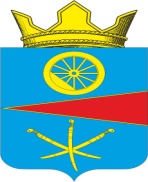 АДМИНИСТРАЦИЯ ТАЦИНСКОГО СЕЛЬСКОГО ПОСЕЛЕНИЯТацинского района, Ростовской областиПОСТАНОВЛЕНИЕ 01 февраля 2022  г.		              № 19                	                	ст. ТацинскаяВ соответствии с Федеральным законом от 06.10.2003 №131-ФЗ «Об общих принципах организации местного самоуправления в Российском Федерации», от 12 января 1996 года № 8-ФЗ «О погребении и похоронном деле», Областным законом Ростовской области от 03 мая 2005 года № 303-ЗС «О предоставлении материальной и иной помощи для погребения умерших за счет средств областного бюджета», Уставом муниципального образования «Тацинское сельское поселение», на основании Постановления Правительства Российской Федерации от 27.01.2022г. № 57 «Об утверждении коэффициента индексации выплат, пособий и компенсаций в 2022 году», по результатам заседания Правления Региональной службы по тарифам Ростовской области № 5 от 01.02.2022 года, ПОСТАНОВЛЯЮ:1. Утвердить прейскурант цен на гарантированный перечень услуг по погребению на территории Тацинского сельского поселения (приложение №№ 1,2,3).	2. Возмещение стоимости услуг на погребение супругу (супруге), близким родственникам, иным родственникам, законному представителю или иному лицу, взявшему на себя обязанность осуществлять погребение умершего, производится в размере, не превышающем 6964 рубля 68 копеек.3. Постановление № 19 от 01.02.2021 года «Об утверждении прейскуранта цен на гарантированный перечень услуг по погребению на территории Тацинского сельского поселения» признать утратившим силу.4. Настоящее постановление подлежит официальному опубликованию и распространяется на правоотношения, возникшие с 1 февраля 2022 года.5. Контроль за исполнением настоящего постановления оставляю за собойГлава Администрации Тацинского сельского поселения	                                                         А.С. Вакулич	Стоимость услугпо погребению согласно гарантированному перечню(в том числе при захоронении неработающих пенсионеров)Приложение № 2 к постановлению  Администрации Тацинского сельского поселения от 01.02.2022 № 19Стоимость услугпо погребению согласно гарантированному перечнюпри захоронении невостребованных и неопознанных труповПриложение № 3 к постановлению  Администрации Тацинского сельского поселения от 01.02.2022 № 19Стоимость услугпо погребению согласно гарантированному перечнюв случае рождения мертвого ребенка по истечении 154 дней беременностиОб утверждении прейскуранта цен на гарантированный перечень услуг по погребению на территории Тацинского сельского поселения на 2022 годПриложение № 1 к постановлению  Администрации Тацинского сельского поселения от  01.02.2022 № 19№п/пНаименование услугЕдиницы измеренияЦена (руб.коп)1Оформление документов, необходимых для погребения, в магазине, на кладбище или другой организации, на которую возложены данные функции- свидетельство о смерти;- документы на отвод участка для захоронения;- счет-заказ на похороны и получение платы за услуги;- регистрация захоронения умершего в книге установленной формы.1 оформление-2Гроб строганный из пиломатериалов толщиной 25-32 мм, обитый внутри и снаружи хлопчатобумажной тканью, с ножками, с изголовьем из древесных опилок. Размер 1,95 х 0,65 х 0,44м1 гроб3133,953Табличка деревянная, с указанием фамилии, имени, отчества, даты рождения и смерти, регистрационного номера, размер 20 х 25 см1 шт.160,194Доставка гроба автокатафалком в назначенное время похорон и перевозка тела (останков) умершего к месту погребения автокатафалком ***1 перевозка2019,765Погребение умершего:- рытье могилы и захоронениеРазмер 2,3х1,0х1,5      1 погребение1650,78Итого стоимость гарантированного набора услуг по погребению1 погребение6964,68№п/пНаименование услугЕдиницы измеренияЦена (руб.коп)1Оформление документов, необходимых для погребения, в магазине, на кладбище или другой организации, на которую возложены данные функции:- свидетельство о смерти;- документы на отвод участка для захоронения;- счет-заказ на похороны и получение платы за услуги;- регистрация захоронения умершего в книге установленной формы. 1 оформление-2Гроб строганный из пиломатериалов толщиной 25-32 мм, необитый, с ножками. Размер 1,95 х 0,65 х 0,44м1 гроб2298,353Доставка гроба автокатафалком в назначенное время похорон и перевозка тела (останков) умершего к месту погребения автокатафалком или другим автотранспортом1 перевозка2876,254Погребение умершего:- рытье стандартной могилы и захоронение. Размер 2,3х1,0х1,5       1 погребение1650,775Покрывало из ткани хлопчатобумажной.Размер 2,0х0,8 м1 шт.139,31Итого стоимость гарантированного набора услуг по погребению.6964,68№п/пНаименование услугЕдиницы измеренияЦена (руб.коп)1Оформление документов, необходимых для погребения, в магазине, на кладбище или другой организации, на которую возложены данные функции:- свидетельство о смерти;- документы на отвод участка для захоронения;- счет-заказ на похороны и получение платы за услуги;- регистрация захоронения умершего в книге установленной формы; 1 оформление-2Гроб строганный из пиломатериалов толщиной 25-32 мм, обитый внутри и снаружи тканью хлопчатобумажной с ножками, с изголовьем из древесных опилок. Размер 0,8 х 0,35 х 035м1 гроб1741,163Табличка деревянная с указанием фамилии, имени, отчества, даты рождения и смерти, размер 20 х 25 см1 шт.160,194Доставка гроба автокатафалком в назначенное время похорон и перевозка тела (останков) умершего к месту погребения автокатафалком ***1 перевозка3412,555Погребение умершего:- рытье могилы и захоронениеРазмер 1,0 х 0,6 х1,5       1 погребение1650,78Итого стоимость гарантированного набора услуг по погребению.1 погребение6964,68